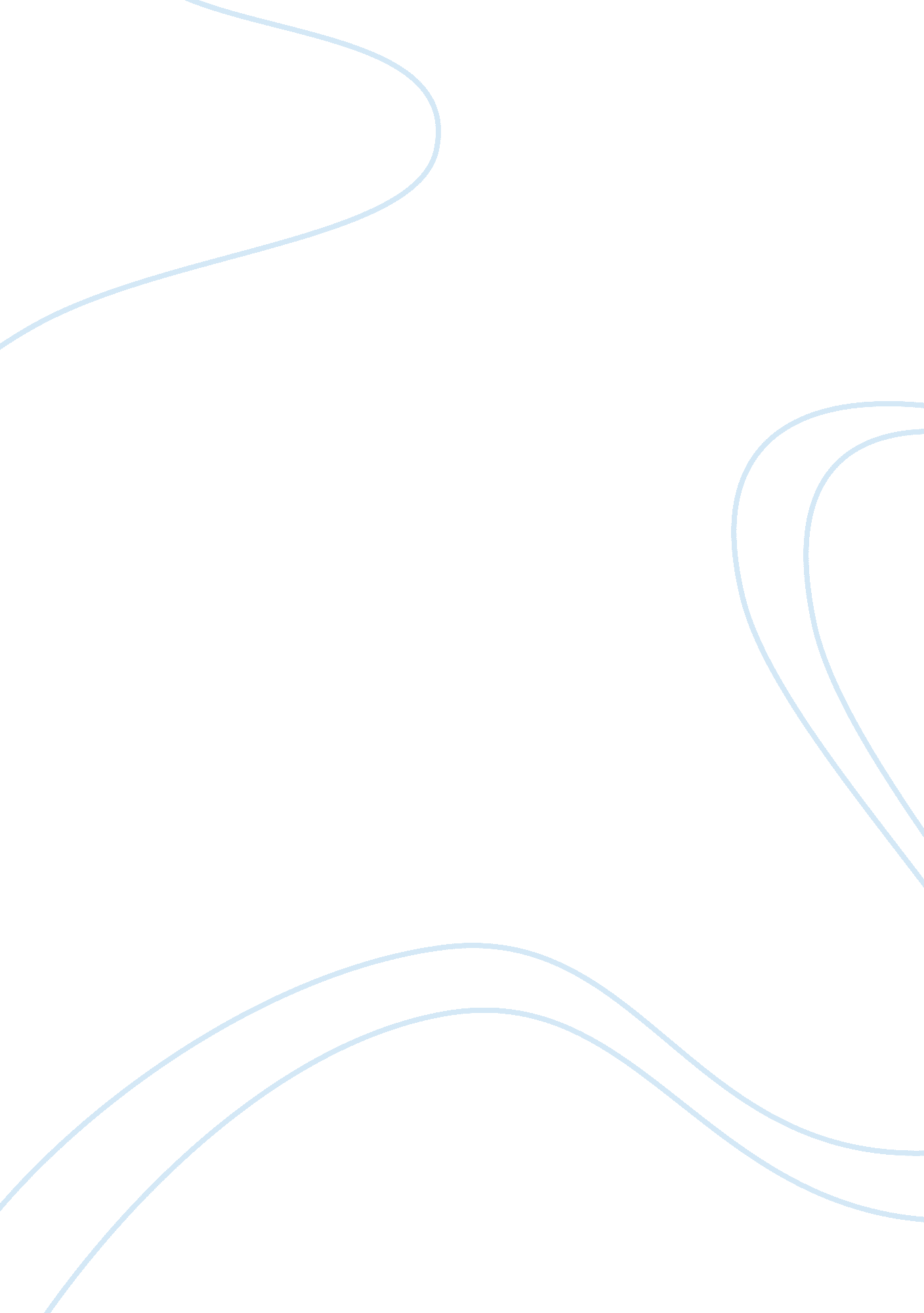 The role of p2 receptors biology essayDesign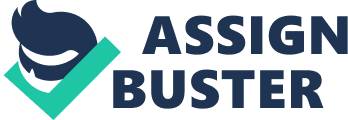 Investigating the function of P2 receptors in uterine smooth musculus contraction has the possible to turn out really utile in modern medical specialty. Knowing the engagement of these receptors in the control of up- and down- ordinance of contractions and how they interact with agonists and adversaries will supply valuable information for covering with the jobs some adult females experience during and at the terminal of gestation. Hopefully with farther survey, equal agonists and adversaries will be found that are suited uterotonic drugs which could be used to either cease or bring on uterine contractions, when necessary, in the safest possible manner for both female parent and kid. Smooth musculus is a specialised, non-striated tissue composed of contractile cells found in many critical variety meats throughout the organic structure. It lines most of the hollow internal variety meats and is by and large the back uping tissue found in arterias, venas, vesica, male and female generative variety meats, womb, respiratory piece of land and the GI piece of land [ 1 ] . This type of musculus performs many diverse undertakings throughout the different parts of the organic structure. In blood vass, smooth musculus helps modulate the blood flow around the organic structure ; it helps to modulate the motion of stuffs along internal passageways in the urinary and digestive piece of lands [ 2 ] . As it contracts and relaxes in the respiratory passageways, the diameter is altered therefore altering the opposition to airflow [ 3 ] . Layers of smooth musculus can besides assist to travel oocytes and perchance sperm along the generative piece of lands. The musculus in the walls of the uterus contracts and relaxes strongly and quickly during birth, throw outing the fetus. 1. 3 Mechanism of ContractionThe contraction of smooth musculus is nonvoluntary. A Contraction can happen spontaneously and can be initiated by mechanical, electrical, and chemical stimulations. Contractions can either be described as phasic ( rapid contraction and relaxation ) or tonic ( slow and sustained contraction ) . Single-unit smooth musculus makes up the majority of the musculus in most splanchnic variety meats. A high grade of electrical yoke between cells allows big parts of the tissue react as if they were a individual cell. Gap junctions are the most effectual construction in this type of matching. In the uterus musculus, spread junctions are rare during gestation, the weak contractions seen during this period deficiency coordination, nevertheless there is a dramatic addition in both the figure and size of spread junctions merely prior to the oncoming of labor, and contractions appear stronger and more co-ordinated. 1. 4 Uterine Smooth MuscleUterine contractility is generated by contractions of myometrial smooth musculus cells ( SMCs ) that compose most of the myometrial bed of the uterine wall [ 4 ] . In the myometrium, as in other smooth musculus, contractile activity is initiated by a Ca2+ – calmodulin interaction which stimulates phosphorylation of the myosin visible radiation concatenation. RhoA/Rho kinase pathway signals a Ca2+ sensitisation of the contractile proteins to suppress the dephosporylation of the visible radiation concatenation by myosin phosphatase, therefore keeping the coevals of force. Stimulation of myosin phosphatase and Removal of Ca2+ from the cytosol, originate the procedure of smooth musculus relaxation. Surveies have shown, when look intoing the function of Calcium shop in uterine contractility, the smooth musculus cells have an internal Calcium shop i. e. the sarcoplasmic Reticulum ( SR ) . The SR has a Ca-ATPase, called SERCA, which allows it to take up Ca ions from the cytol into the lms of the SR at the disbursal of ATP. There are two known types of release channels in the SR membrane ; IP3-gated and Ca-gated ( ryanodine ) receptors. Both receptors have been noted in the uterus smooth musculus, but the IP3 receptors are seen to be more of import in its contractile map [ 5 ] . It is besides known, that in uterine smooth musculus, many tracts control the intracellular Ca concentrations and the contractile setup. One major tract marks PLC activation, the release of intracellular Ca and stimulation of Ca entry. The production of diacylglycerol and inositol 1, 4, 5-trisphosphate ( IP3 ) from phosphatidylinositide 4, 5-bisphosphate ( PIP2 ) is catalyzed by PLC enzymes. Calcium is released from intracellular shops when IP3 interacts with receptors on the endoplasmic Reticulum. The release of Ca from these intracellular shops is enormously of import for sustained contractile activity and is besides an of import constituent of the action of uterine contractions [ 6 ] .. 5 Adenosine 5′-triphosphateFigure 1. 1 The chemical construction for Adenosine 5′-tri-phosphate, P2 receptor agonist [ 7 ]As we know, the contraction of smooth musculus is caused by the skiding action of actin and myosin fibrils over each other. Hydrolysis of ATP provides the energy the cells need for this mechanism to happen. ATP is widely accepted as a signalling molecule in the organic structure, and is recognised by purinoreceptors [ 7-10 ] . Extracellular ATP can excite contractile responses in splanchnic smooth musculus derived from organ types such as vessel deferens, urinary vesica and myometrium. There is grounds that in the female generative piece of land, ATP, moving through P2 receptors, acts as a major non-adrenergic, non-cholinergic co-transmitter in interceding sympathetic ordinance of contractile responses in smooth musculus [ 8 ] . Patch-clamp electrophysiological surveies have verified that ATP can trip receptors that act as ligand-gated ion channels in smooth musculus cells that have been isolated from tissues such as pregnant rat myometrium [ 11 ] . The contractile activity of ATP in the womb was highlighted in a survey undertaken by Michelle Bardini in 2000. Using immunohistochemistry techniques, it was discovered that there was an copiousness of P2Xa‚‚ receptors present in the smooth musculus of the ovary and uterus every bit good as in blood vass [ 12 ] . ATP is a powerful agonist of the P2X receptor household [ 13 ] . 1. 6 PurinoceptorsReceptors for ATP and adenosine are widely distributed throughout the organic structure in many different variety meats and tissues including the uterine smooth musculus. These surface receptors for extracellular bases are known as purinoceptors [ 7 ] . Two types of purinoceptors, P1 and P2 ( for adenosine and ATP/ADP, severally ) were distinguished in 1978 [ 14 ] ; two old ages after Purinergic receptors were foremost defined [ 15 ] . The P1/adenosine receptor household is subdivided, harmonizing to much biochemical and pharmacological grounds into the four subtypes ; Aa‚? , A2A, A2B, and Aa‚? , all of which twosome to G proteins [ 7, 16 ] . P2 receptors have been found on the cell membranes of legion cell types, and there activation is the cause of many different types of physiological response. Abbracchio and Burnstock divided these P2 receptors into two chief categories, the P2X and P2Y households. This was based on whether they are ligand-gated ion channels ( P2X ) or are G protein-coupled receptors ( P2Y ) [ 17 ] . There are presently seven P2X receptor subtypes and eight P2Y receptor subtypes. 1. 6. 1 P2X ReceptorsThe P2X household ranges from P2Xa‚? – P2Xa‚‡ , the fractional monetary unit topology consists of intracellular N- and C- end point with adhering motives for protein kinases ; two transmembrane crossing parts involved in channel gating and run alonging the ion pore ; a big extracellular cringle with cysteine residues organizing a series of disulphide Bridgess ; a hydrophobic H5 part for possible receptor/channel transition by cations ; and an ATP-binding site. It has been thought that the disulphide Bridgess may organize the structural restraints needed to match the ATP-binding site to the ion pore [ 7 ] . P2X receptors create ion-selective channels to extracellular fluid therefore increasing [ CaA? a?? ] aµ? degrees [ 18 ] . In 2002 Ziganshin hypothesised that the P2 receptors in pregnant human womb are members of the P2X household [ 19 ] . 1. 6. 2 P2Y ReceptorsThe P2Y receptor topology differs slightly to that of the P2X receptors. They are characterised by an extracellular N-terminus and intracellular C-terminus which holds adhering motives for protein kinases ; seven transmembrane crossing parts which aid in the formation of a ligand docking pocket. The P2Y receptors are bound to individual heterotrimeric G proteins [ 14 ] . The receptors in the P2Y household are P2Ya‚? , P2Ya‚‚ , P2Ya‚„ , P2Ya‚† and P2Ya‚? a‚? [ 7 ] . The P2Y receptors increase [ CaA? a?? ] aµ? degrees by doing the release of CaA? a?? from the SR [ 18 ] . 1. 7 Role of P2 Receptors in Smooth Muscle contractionContinual survey is being carried out to wholly understand the function of P2 receptor activity in smooth musculus cells ( SMCs ) , along with the effects their agonists and adversaries have on musculus contraction. The diverseness of the consequences discovered in some surveies, enlighten us with some cognition on the features of P2 receptor, and how their interactions with different agonists and adversaries can greatly impact the contraction of assorted tissues in the organic structure. The P2 receptors function to increase Ca concentration in the cytol and are activated by adhering of the receptor to ATP or to other receptor agonists. Airat U. Ziganshin investigated P2 receptor features in the human womb in 2002 [ 19 ] . It was found that ATP produced dose-dependent contractions of pregnant myometrium but no such consequence was seen in non-pregnant tissue. His survey besides showed that the amplitude of contractions produced by agonists was badly decreased when treated with a known P2 receptor adversary. In 2007 the same group studied the ‘ contrasting effects of P2 receptor agonists on self-generated contractility of human fallopian tubing with and without acute redness ‘ [ 20 ] . From this survey it was seen that P2 receptor agonists like ATP can hold an consequence on the self-generated activity of stray human uterine tubings. Most of the tried agonists of P2 receptors, to a greater or lesser extent, increased the contractile activity. It is clear from old surveies like these that P2 receptor agonists can set contractile force through activation of P2 receptors [ 20 ] . Another survey that farther examined this procedure was undertaken by Miyuki Nagaoka in 2009. It investigated the consequence of P2 receptors in the smooth musculus contraction of tracheal tissue. The effects of extracellular ATP on individual air passage caused a sustained inward current after stimulation of P2Xa‚„ receptors. It was seen that the receptors and their agonists work in a similar manner to the mechanism of contraction ordinance in uterine smooth musculus. It was found in this survey that direct CaA? a?? entry through P2Xa‚„ receptors caused the contractile response [ 3 ] . 1. 8 PPADS & A ; MRS2159: P2 Receptor AdversariesThere is a broad scope of P2 receptor agonists and adversaries that are really good established today. As I have already outlined, ATP is a powerful agonist of the P2X receptor household. The lesser known pyridoxal-5′-phosphate 6-azophenyl 2 ‘ , 4’-disulfonate ( PPADS ) is an effectual and selective adversary to this same group. Another adversary is MRS2159 which is a potent and selective blocker of P2Xa‚? receptors. Figure 1. 2 The chemical construction for PPADS, P2 receptor adversary [ 7 ]PPADS in a known non-selective P2 receptor adversary [ 21 ] , like any receptor adversary it does n’t demo any biological response itself in the tissue but dampens or even blocks the agonist-mediated responses on contraction. This is supported by surveies done such as that of Airat U. Ziganshin in 2003, where it was found that PPADS significantly reduced the contractile responses evoked by P2 receptor agonists [ 22 ] . MRS2159 is noted to be a more powerful derived function of PPADS where its adversary effects are seen to be increased in P2xa‚? receptors ( 7-fold ) and P2xa‚? receptors ( 2-fold ) [ 23 ] . 1. 9 DecisionThe function played by P2 receptors in uterine smooth musculus contraction is obvious, and it is besides clear there are legion agonists and adversaries that can interact with these receptors to change the ordinance of the musculus contraction. Uterotonic drugs stimulate uterine contractions. It is known that drugs such as Pitocin and ergometrine have strong uterotonic belongingss and are on a regular basis used to forestall or handle uterine atonicity and cut down the measure of blood lost during and after childbearing. These drugs have besides been widely used for the initiation of labor and in the bar of postpartum bleeding. With the turning cognition of P2 receptor belongingss in uterine smooth musculus contraction, the debut of agonists and adversaries such as ATP, PPADS and MRS2159 as a suited uterotonic drugs would be extremely valuable to modern medical specialty, as some hazards are associated with the disposal of drugs such as Pitocin to bring on labor. Severe labour contractions can happen, which if excessively strong can strip the babe of O therefore doing fetal hurt. Hopefully with farther research, suited utilizations for agonists and adversaries of P2 receptors will be discovered, which will develop into effectual and dependable methods of inducing/ discontinuing self-generated myometrial contraction in modern medical specialty. 